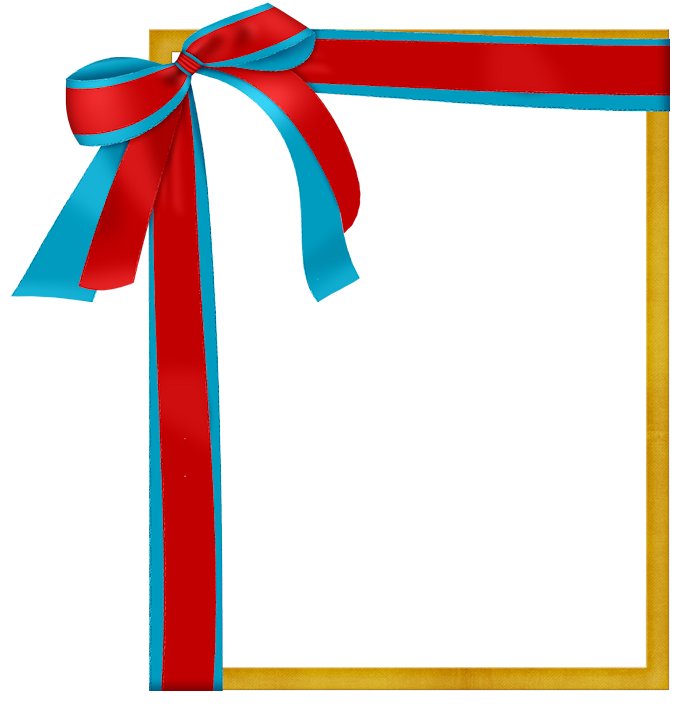 Социальный паспорт муниципального бюджетногодошкольного образовательногоучреждениядетского сада комбинированного вида №38 пос. ЭльбанАмурского районаХабаровского края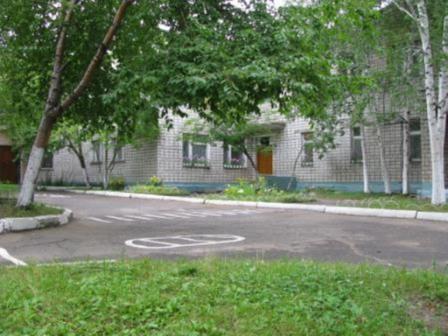 Муниципальное бюджетное дошкольноеобразовательное  учреждение детский  садкомбинированного вида №38 посёлка  ЭльбанАмурского муниципального районаХабаровского краяГод образования:1987годЮридический адрес:682610, Хабаровский край, Амурский район,посёлок Эльбан,1 микрорайон д.11, тел:42-1-79адрес сайта:mbdou38.dn.ruадрес электронной почты:ryabinka2011@yndex.ruРежим работы учреждения:с 7.00 до 19.00,выходной - суббота, воскресеньеДОУ имеет лицензию на право веденияобразовательной деятельности:регистрационный №896 от 27.02.2012г.Фамилия, имя, отчество заведующего:Уварова Татьяна Александровна, первая квалификационная категория, стаж педагогической работы -40 летКадровое обеспечение:воспитатели -24 человека,зам.зав. по УВР –Н.Ю. Берестовастарший воспитатель- И.А. Ермакова;учитель-логопед – Е.Б. Абашкина;педагог-психолог – И.А, Острожная;музыкальный руководитель – Е.В. Кокорина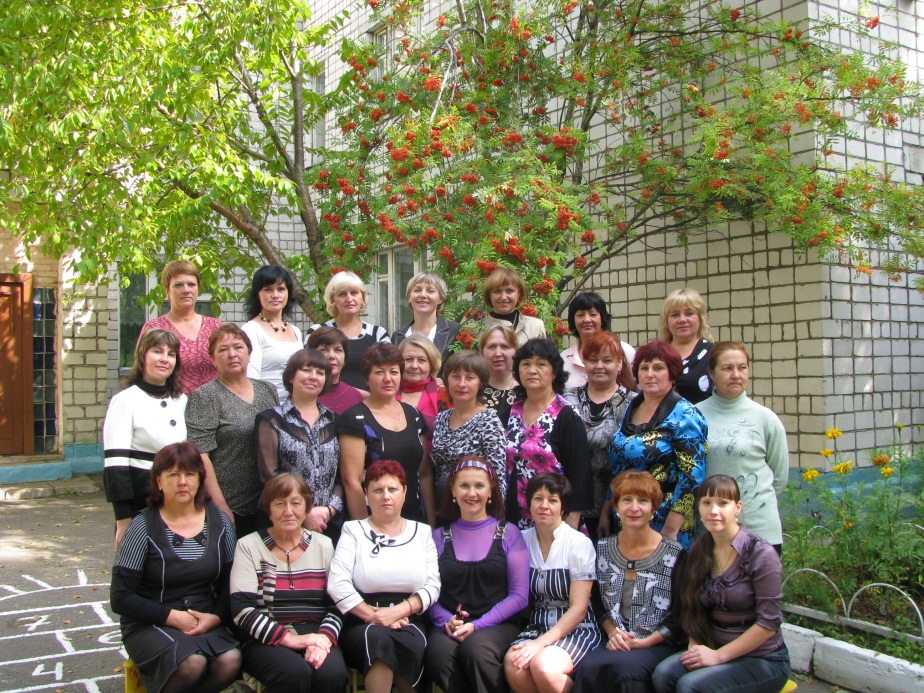 Воспитанники ДОУ:Количество детей по группам в ДОУ                  Достоверность сведений подтверждаю.                  Заведующий ________________ Сведения о состоянии здоровья воспитанников ДОУ Достоверность сведений подтверждаю.Заведующий ________________ Мед.сестра _________________ В Уставе дошкольного учреждения заявлена программа «Истоки» с учетом федеральных государственных требований, которая  реализуется во всех возрастных группах. Кроме того, в детском саду используется:  *коррекционная программа Т.А.Каше, Т.Б.Филичевой, Г.В.Чирковой «Программа воспитания и обучения детей с фонетико–фонетическим недоразвитием речи» * «Обучение  дошкольников грамоте» Л.Е. Журова., Н.С. Варенцова.  *«Юный эколог» программа Н. С. Николаева  *«Основы безопасности детей дошкольного возраста» программа Р. Б. Стеркиной, О. Л. Князевой, Н. Н. Авдеевой.Воспитательно-образовательный процесс в ДОУ строится на основе дошкольного  образования Российской Федерации и основывается на комплексно-тематическомпринципе построения образовательного процесса, принципах целостности иинтеграции дошкольного образования. Приоритетным направление деятельности ДОУ является физическое развитие детей дошкольного возраста.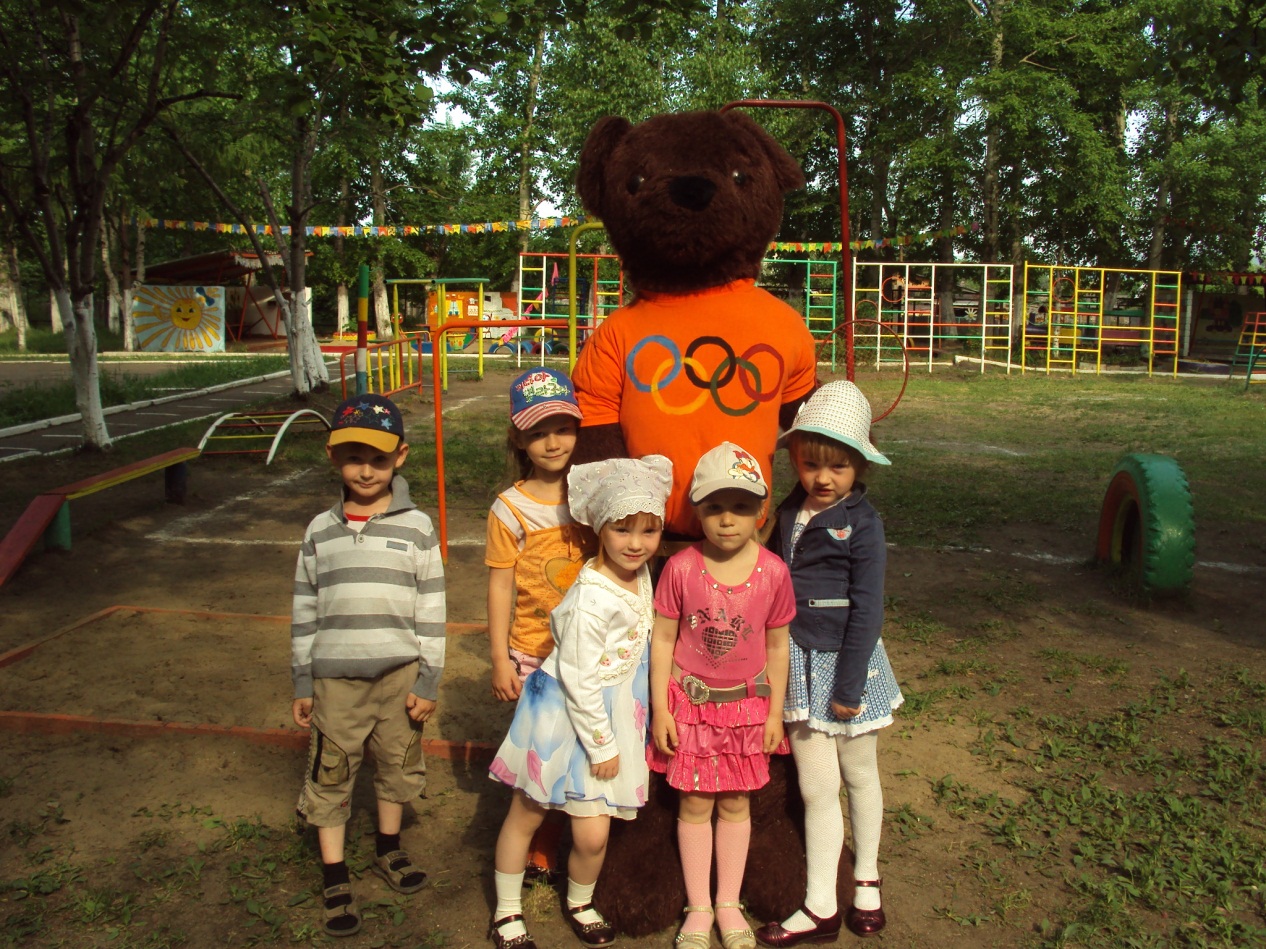 Для развития способностей детей в ДОУ  представлена развивающая среда:кабинет учителя-логопеда для коррекции нарушений речевого развития и консультирования родителей;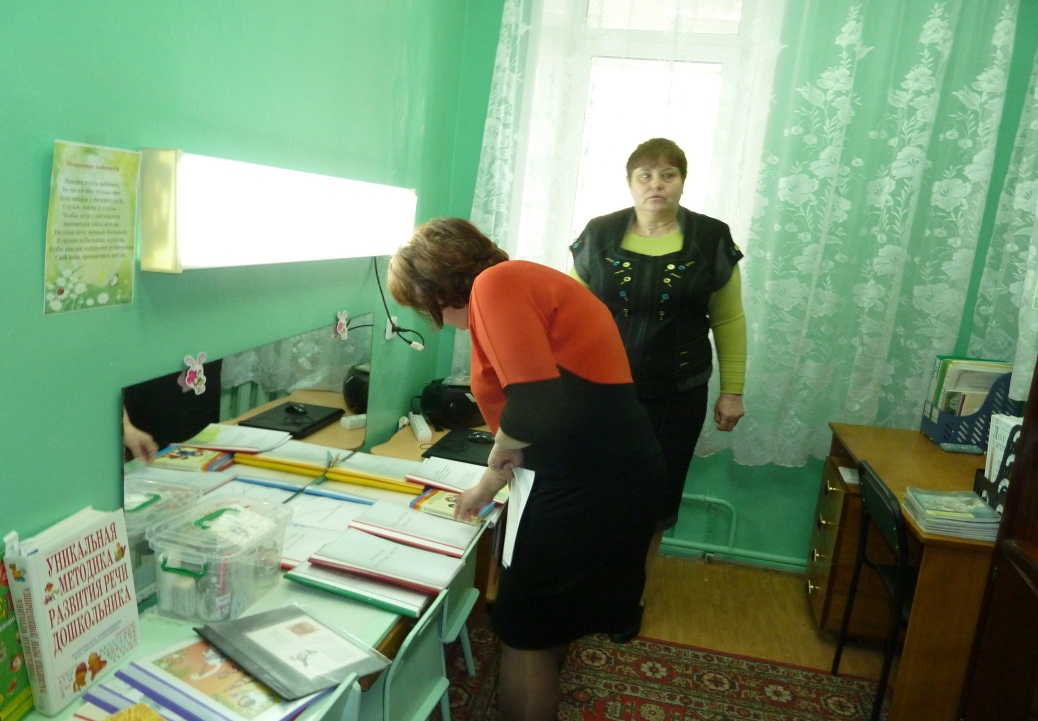 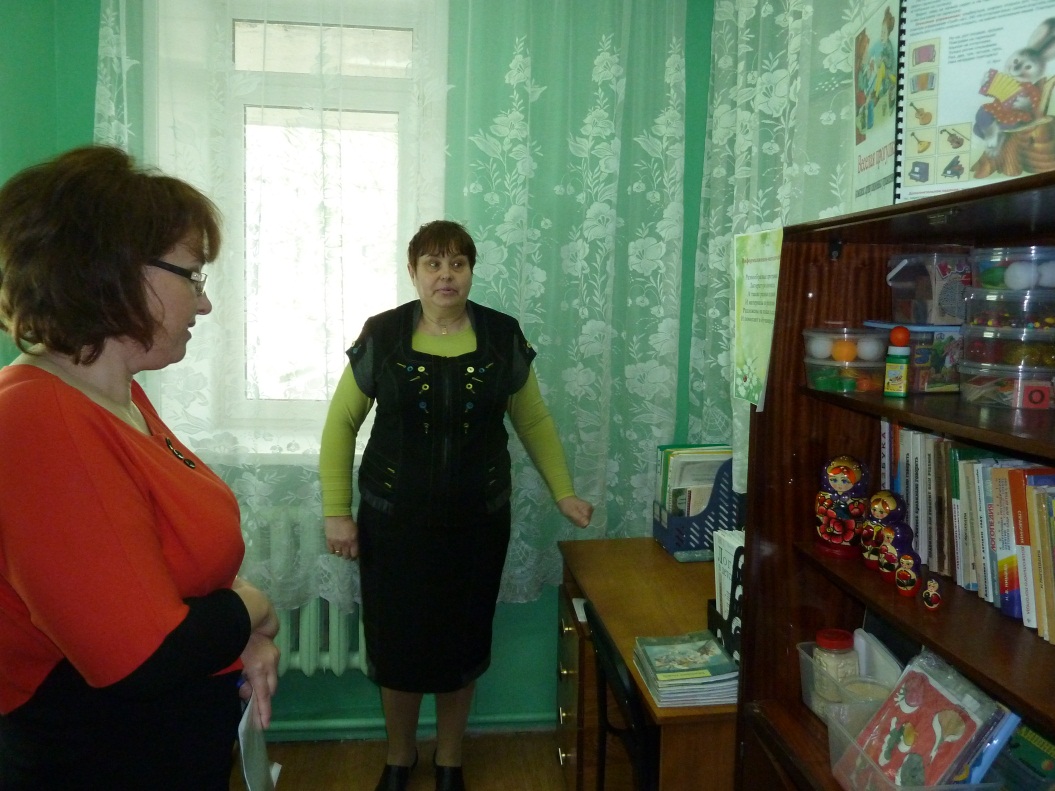 кабинет музыкального руководителя для проведения индивидуально-коррекционной работы с детьми и кружковых занятий;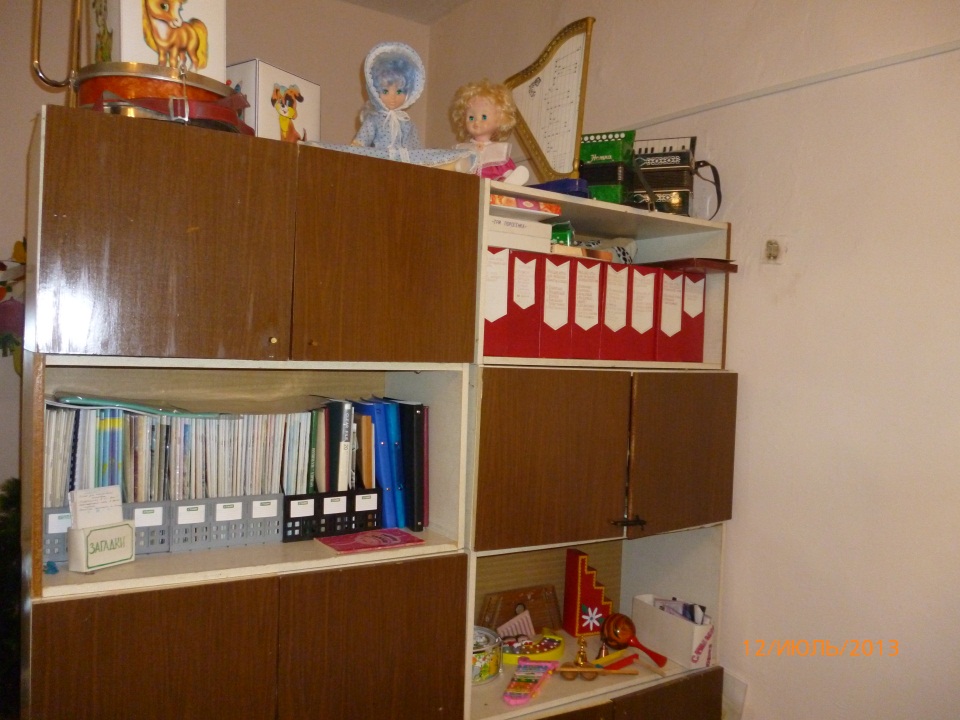 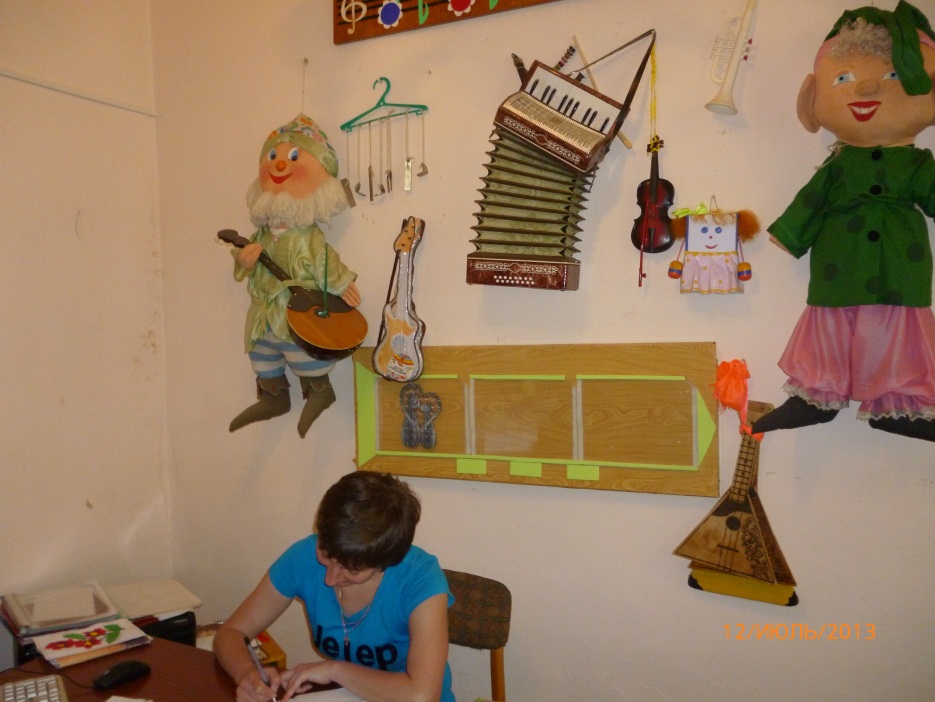 музыкальный зал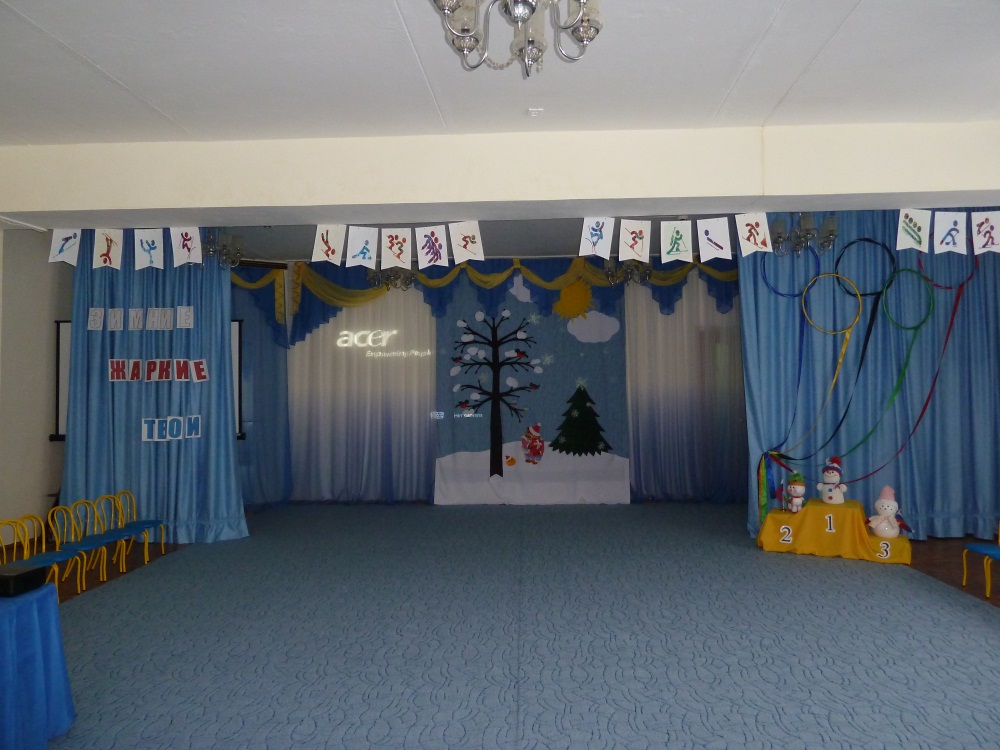 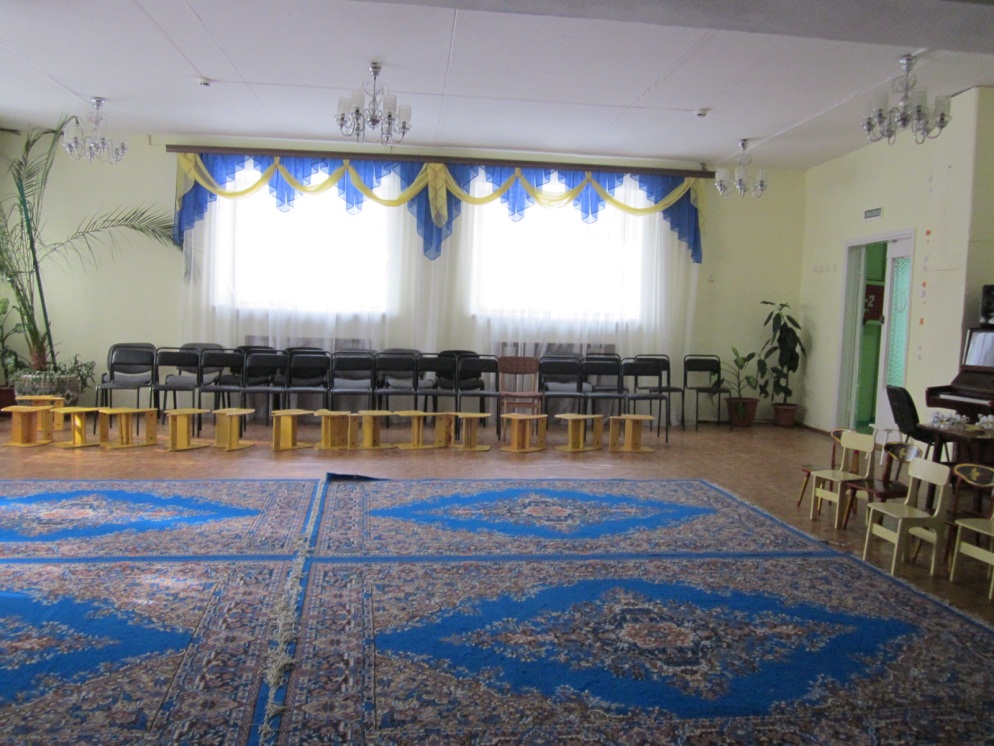 спортивный зал со спортивным оборудованием и инвентарем для занятий физической культурой;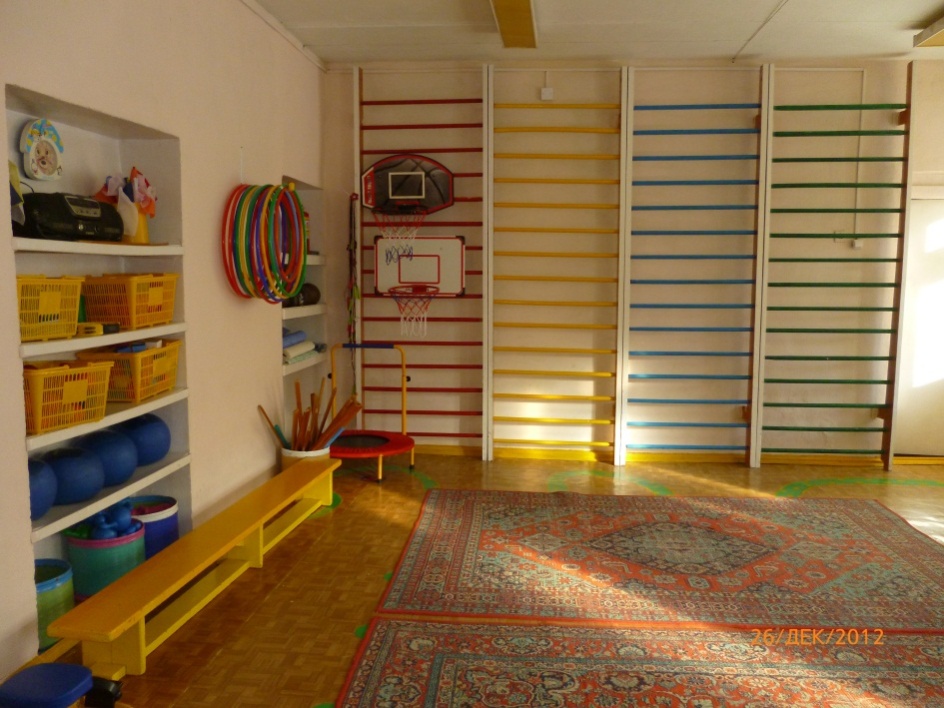 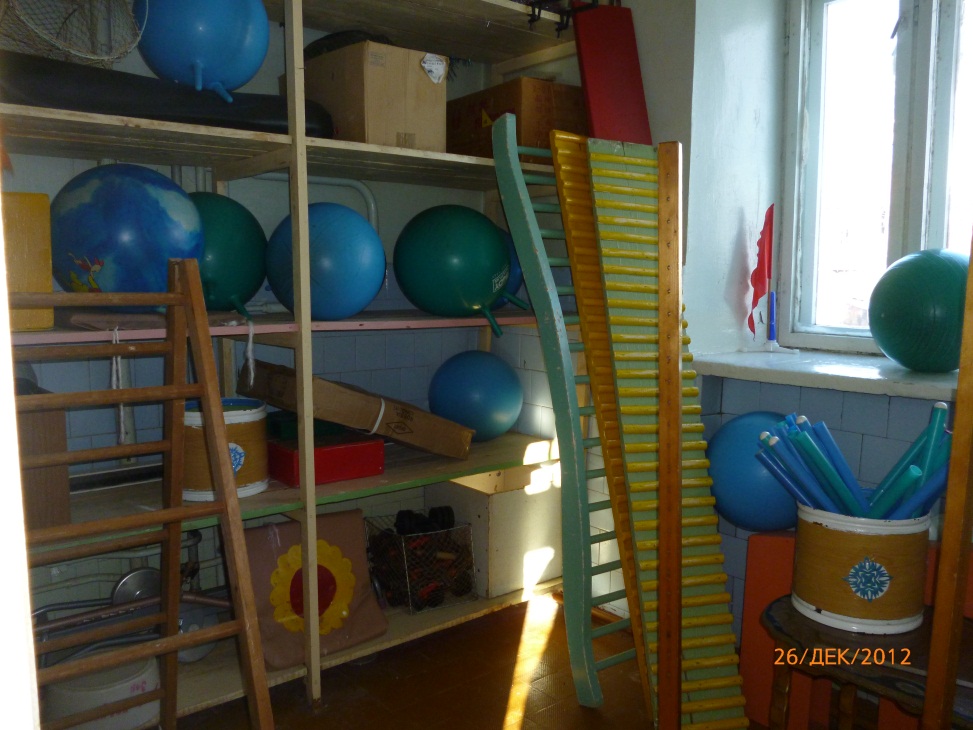 Спортивная площадка на улице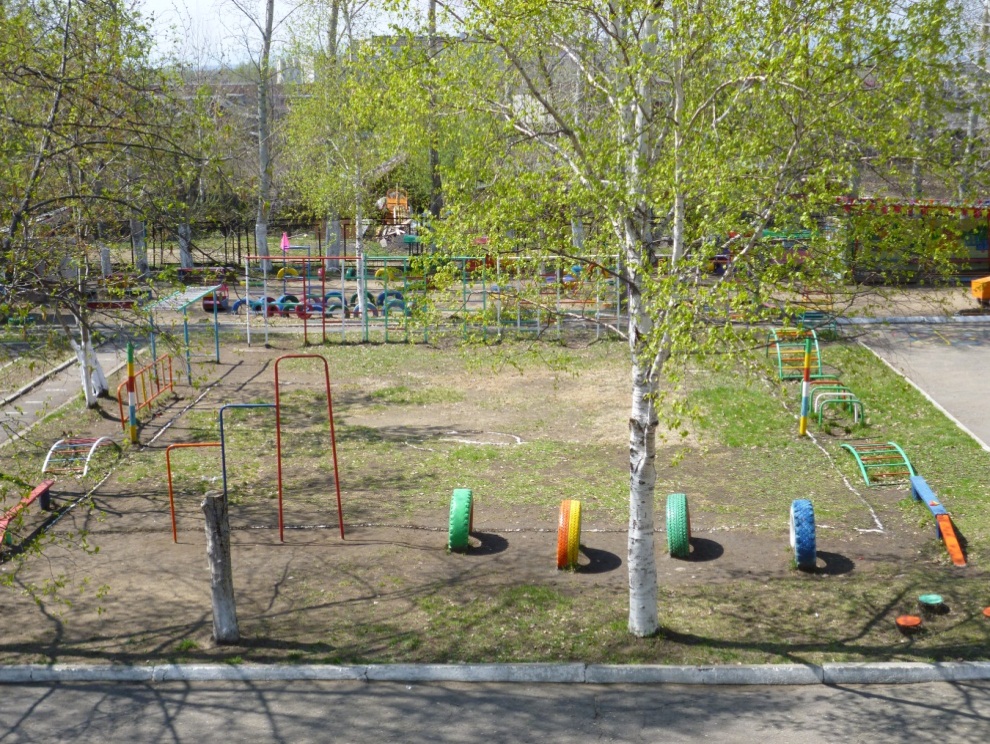 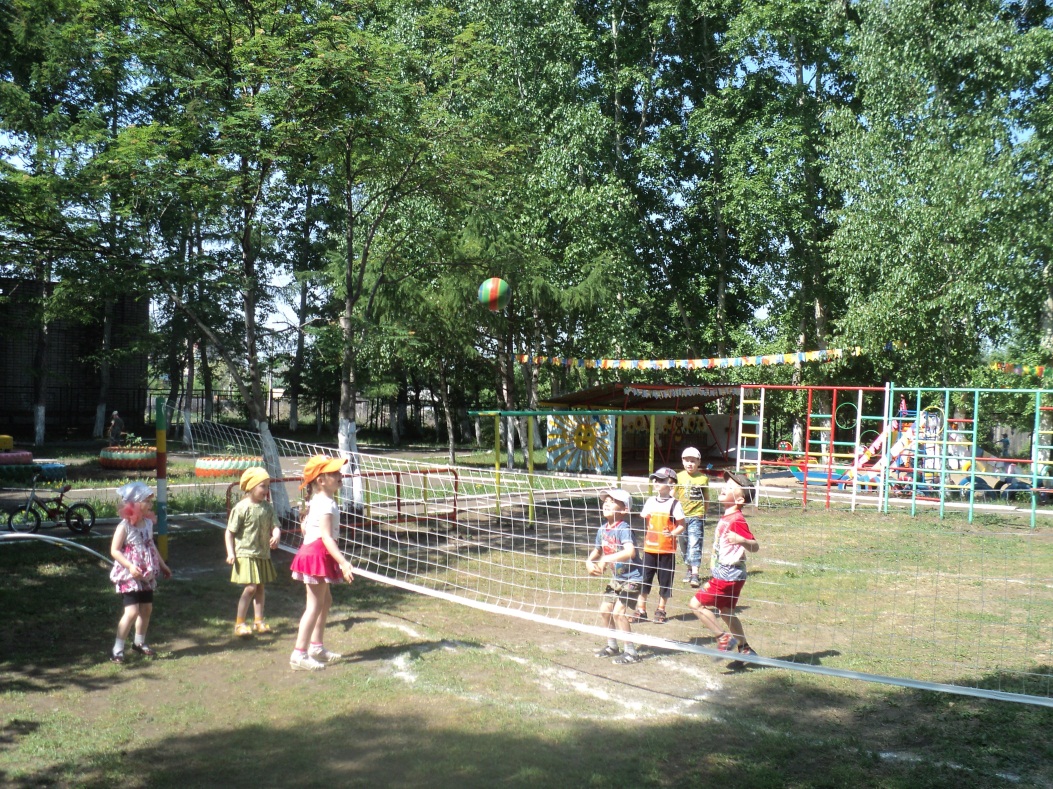 комната русского быта «Русская изба»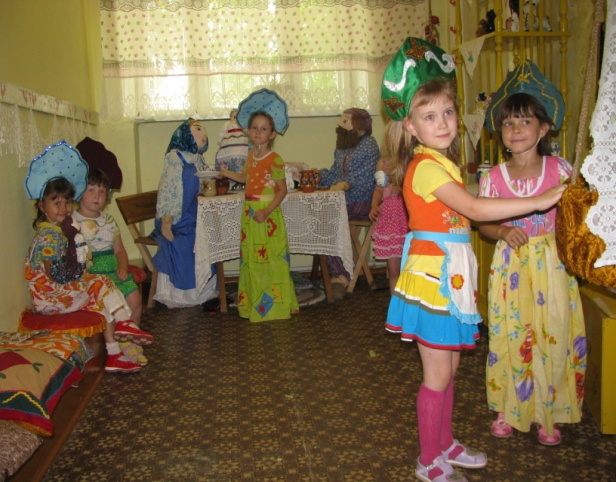 познавательная комната для ознакомления детей с правилами дорожного движения.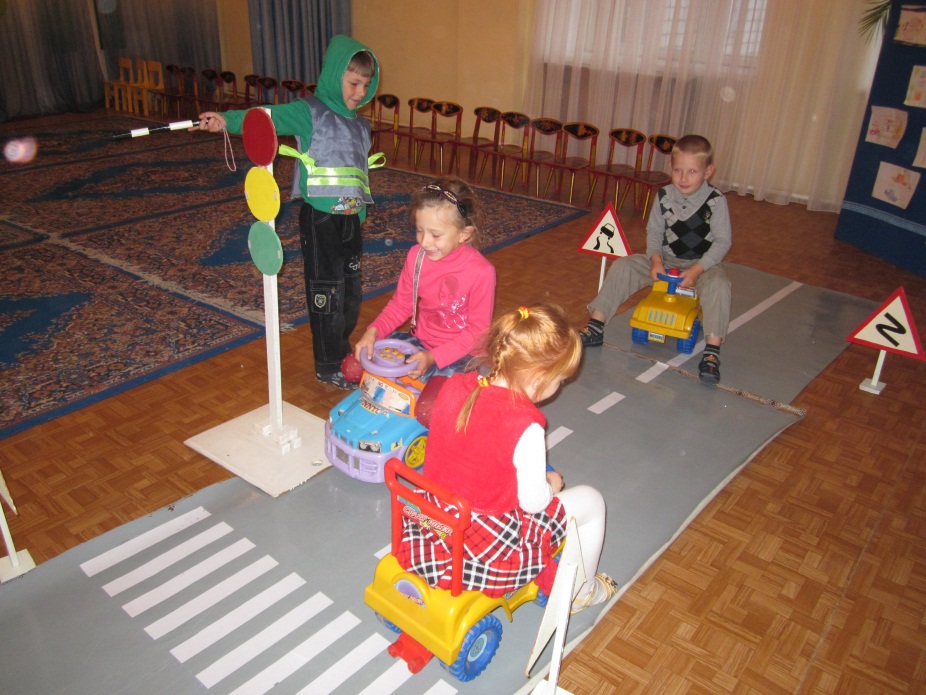 №/п2013-20142014-20152015-20161.Всего детей (список)2192.Всего семей:1733.- из них полных семей1464.- неполных семей (1 родитель)588.Опекаемых детей39.Детей-сирот (нет родителей, воспитывают или опекуны, или родственники)-10.Детей-инвалидов1возраст детейкол-во детей 2013-2014кол-во детей 2014-2015кол-во детей2015-20161мл.гр(3)1мл.гр(2)2мл.гр(5)2мл.гр(13)сред.гр(12)сред.гр(11)ст.гр(14)ст.гр(8)подг.гр(9)подг.гр(10)итого:220группы здоровья2013-20142014-20152015-2016167чел2144 чел39 челитого:220 чел